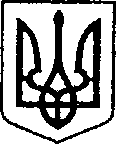 УКРАЇНАЧЕРНІГІВСЬКА ОБЛАСТЬН І Ж И Н С Ь К А    М І С Ь К А    Р А Д АВ И К О Н А В Ч И Й    К О М І Т Е ТР І Ш Е Н Н ЯВід   27 жовтня       2022 р.		    м. Ніжин		                   № 385Про внесення змін до «Комплексної програми заходів та робіт з територіальної оборони Ніжинської територіальної громади на 2022 рік»У відповідності до ст.ст. 36, 42, 59, 61 Закону України «Про місцеве самоврядування в Україні, Регламенту Ніжинської міської ради VIII скликання, затвердженого рішенням Ніжинської міської ради 24.12.2020 р. №27-4/2020, ст.ст. 10, 20, 89, 91 Бюджетного кодексу України, наказу Міністерства фінансів України від 02.12.2014 року №1195, Указу Президента України «Про введення військового стану в Україні» від 24.02.2022 № 64, постанови Кабінету Міністрів України від 11.03.2022 № 252 «Деякі питання формування та виконання місцевих бюджетів у період воєнного стану», розпорядження Ніжинської районної військової адміністрації від 28.02.2022 №11 «Про забезпечення оборони міста Ніжина», виконавчий комітет Ніжинської міської ради вирішив:1. Внести зміни до «Комплексної програми заходів та робіт з територіальної оборони Ніжинської територіальної громади на 2022 рік», затвердженої рішенням виконавчого комітету Ніжинської міської ради від 04.04.2022 №71 із змінами, а саме:1.1. – пункт 7 та підпункт 7.1. Розділу І. «Паспорт Програми» викласти в наступній редакції:1.2. – пункт 4 додатку до «Комплексної програми заходів та робіт з територіальної оборони Ніжинської територіальної громади на 2022 рік» викласти в наступній редакції:2. Т.в.о. начальника відділу з питань надзвичайних ситуацій, цивільного захисту населення, оборонної та мобілізаційної роботи Овчаренку І.Ю. забезпечити розміщення цього рішення протягом п’яти робочих днів на офіційному сайті Ніжинської міської ради.3. Контроль за виконанням рішення покласти на першого заступника міського голови з питань діяльності виконавчих органів ради Вовченка Ф.І.Міський голова                                                                    Олександр КОДОЛАПОЯСНЮВАЛЬНА ЗАПИСКАдо проекту рішення виконавчого комітету Ніжинської міської ради«Про внесення змін до «Комплексної програми заходів та робіт з територіальної оборони Ніжинської територіальної громади на 2022 рік»»1. Обґрунтування необхідності прийняття рішення. З метою підготовки міста та територіальної громади в цілому до ведення оборонних заходів в умовах воєнного стану введеного Указом Президента України від 24.02.2022 № 64 «Про введення воєнного стану в Україні» та з метою протидії військової агресії з боку російської федерації, вносяться зміни до «Комплексної програми заходів та робіт з територіальної оборони Ніжинської територіальної громади на 2022 рік».2. Стан нормативно-правової бази у даній сфері правового регулювання.ст.ст. 36, 42, 59, 61 Закону України «Про місцеве самоврядування в Україні, Регламенту Ніжинської міської ради VIII скликання, затвердженого рішенням Ніжинської міської ради 24.12.2020 р. №27-4/2020, ст. 10,20,89,91 Бюджетного кодексу України, Указу Президента України «Про введення військового стану в Україні» від 24.02.2022 № 64, постанови Кабінету Міністрів України від 11.03.2022 № 252 «Деякі питання формування та виконання місцевих бюджетів у період воєнного стану», постанови Кабінету Міністрів України від 28.02.2022 №169 «Про деякі питання здійснення оборонних та публічних закупівель товарів, робіт і послуг в умовах воєнного стану», Комплексної програми заходів та робіт з територіальної оборони Ніжинської територіальної громади на 2022 рік, затвердженої рішенням виконавчого комітету Ніжинської міської ради від 04.04.2022 №71, розпорядження Ніжинської районної військової адміністрації від 28.02.2022 №11 «Про забезпечення оборони міста Ніжина». 3. Фінансово-економічне обґрунтування. Прийняття даного рішення у 2022 році передбачає збільшення видатків з бюджету Ніжинської територіальної громади на суму 25 000,00 грн. для   закупівлі державних прапорів на пам’ятники загиблих воїнів (на всіх кладовищах міста).4. Прогноз соціально-економічних та інших наслідків прийняття рішення.Збільшення видатків з місцевого бюджету по забезпеченню виконання заходів «Комплексної програми заходів та робіт з територіальної оборони Ніжинської територіальної громади на 2022 рік» забезпечить виконання підготовки до здійснення оборони України від наслідків воєнного вторгнення російської федерації.Т.в.о. начальника відділу з питань НС, ЦЗН, ОМР        		                                           Ігор ОВЧАРЕНКО ПОДАЄ:Т.в.о. начальника відділу з питань надзвичайних ситуацій, цивільного захисту населення, оборонної та мобілізаційної роботи                                          Ігор ОВЧАРЕНКОВІЗУЮТЬ:Перший заступник міського голови з питань діяльності виконавчих органів ради                                          Федір ВОВЧЕНКОНачальник фінансового управління Ніжинської міської ради                                                         Людмила ПИСАРЕНКОНачальник відділу юридично-кадрового забезпечення                                                                                   В’ячеслав ЛЕГА7.Загальний обсяг фінансових ресурсів, в т.ч. кредиторська заборгованість минулих періодів, необхідних для реалізації програми, всього,у тому числі:18 678 000 грн7.1Кошти  Ніжинської міської ТГ18 178 000 грн4Оплата  ритуальних  послуг членам сімей загиблих військовослужбовців Збройних сил України, Національної гвардії України та територіальної оборони Ніжинської територіальної громади на період воєнного стануЗакупівля державних прапорів на пам’ятники загиблих воїнів (на всіх кладовищах міста)500 000Виконком